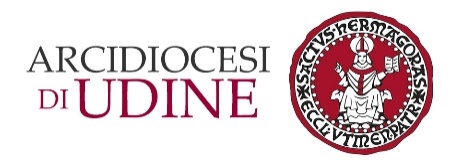 Comunicato stampaMercoledì 24 gennaio 2024, ore 19, Udine, chiesa della PuritàSan Francesco di Sales, il 24 gennaio una Messa con l’Arcivescovo per operatori della comunicazione e giornalistiMercoledì 24 gennaio, memoria di San Francesco di Sales (patrono dei giornalisti e della stampa cattolica) l’arcivescovo mons. Andrea Bruno Mazzocato presiederà una Santa Messa alle 19 a Udine, nella chiesa della Purità, in piazza del Duomo. Alla celebrazione sono invitati giornalisti e operatori della comunicazione, anche – ma non soltanto – in ambito ecclesiale. Al termine sarà consegnato il messaggio del Papa per la Giornata mondiale delle Comunicazioni sociali.Una Messa per il mondo della comunicazione, nel giorno del suo patrono San Francesco di Sales. Sarà l’arcivescovo di Udine, mons. Andrea Bruno Mazzocato, a presiederla mercoledì 24 gennaio alle 19 nella chiesa udinese della Purità. «È un appuntamento al contempo nuovo e tradizionale per la nostra Arcidiocesi – ha affermato l’Arcivescovo ai microfoni di Radio Spazio – perché oltre ai giornalisti l’invito è stato esteso a chi, nelle Parrocchie, si dedica alla comunicazione ecclesiale». Il riferimento dell’Arcivescovo va ai volontari che operano nelle comunità cristiane: gestori di siti web e social media ecclesiali, redattori di bollettini parrocchiali, diffusori del settimanale diocesano «La Vita Cattolica». L’incontro è promosso dall’Ufficio diocesano per la pastorale delle Comunicazioni sociali.In occasione della memoria di San Francesco di Sales, inoltre, Papa Francesco consegnerà alla Chiesa il messaggio per la 58a Giornata mondiale delle Comunicazioni sociali, che sarà celebrata il 12 maggio 2024 e avrà per tema «Intelligenza artificiale e sapienza del cuore: per una comunicazione pienamente umana». Sul tema è intervenuto anche mons. Mazzocato: «Dopo aver già dedicato all’intelligenza artificiale la Giornata mondiale della pace, lo scorso 1° gennaio, il Papa insiste su questo argomento e sul suo veloce sviluppo. È importante che non sia solo il progresso tecnologico a dirigere lo sviluppo di questi strumenti, ma che ci sia sempre una seria riflessione morale affinché l’utilizzo sia responsabile e volto al bene».Al termine della Messa alla Purità una copia del Messaggio del Papa sarà consegnata ai presenti.